	Geoff Masel Aviation Law Prize 2019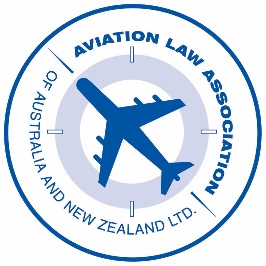 Cover Sheet & DeclarationName:	University:	Course Name & Level:	(Eg, Bachelor of Laws, 4th year Undergraduate Student, Masters Student)Title:	Word Count:	(Must be 3,000-5,000; but not exceed 10,000 words)Due Date:  Friday 14th  December 2018	By submitting this paper, I certify that:This paper is my own original work;If I have incorporated the work of any other person, I have fully recognised and cited it;The word count specified is truthful and accurate; andI accept that ALAANZ Ltd has the right to publish my paper in the Association’s journal, Aviation Briefs Signed:	Date:	